Unitarian Universalist Community ChurchWorship Service - Sunday, July 29, 2018Today at UUCC    10:00 a.m. Service	“Art as Spiritual Practice”*				Karen Allen    Landscape Photos to be sold, C-FH    Rental: Gambler’s Anonymous, 7:00-8:00 p.m., D-Olsn*While creative expression and spiritual practice have always been important in my life, I never imagined I would find both in a visual art form.  I invite you to hear my story, ponder the complicated relationship of art and religion, and mediate on some visual loveliness.TODAY at UUCCLandscape Photos to be soldMany people had a chance last Sunday to view the beautiful landscape photos by a friend of the Nabers, the late professional photographer Craig Wratten.  Ten photos were donated by his widow, Ardeene Wratten, to benefit UUCC.  You can bid on the photos TODAY July 29th.  The photos will be set up in Fellowship Hall by 9:30 am for viewing before the worship service and during fellowship hour.  Photos will be sold to the highest bidder at noon.    100% of the sales for these fabulous photos will go to UUCC.  NoticesUpdated Church Directories have been distributed to all members and friends of the church via email.  If you are a member or a friend that would like a printed copy of the Directory, please contact the Office Administrator: admin@augustauu.org or 622-3232.Wednesday YOGA is on a break for the summer.  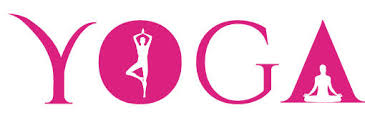 Yoga classes will resume, Wed. September 5th.Reverend Carie is back from vacationWelcome back!!Second Ask Pledge Increases So FarThank you to the 20 pledging units (households, individuals) who have increased their pledges by $5.00 to $80.00 per month to help the budget “come out even” for fiscal year 2018-2019!  We have not quite met the goal of $5400.00 to balance the budget, but are getting close.  Thank you, thank you, thank you for responding to this challenge.  You can contact Lynn Smith in the church office if you are able to increase your pledge.		Martha Naber and Liza Gottlieb,		Stewardship Committee Co-ChairsInterested in joining UUs around the country that are doing criticalrefugee and immigrant work?If so, join the MUUSAN Racial Justice Issue Group for its SanctUUary Summit on Saturday August 18th.  The group will meet to see how we can deepen our participation in efforts to support our immigrants and refugees.  The event will be held in our Fellowship Hall from 10 am. to 2:00 p.m.  Please see the bulletin board in Fellowship Hall for the details.The UUCC Choir is always looking for new members. Your ability to read music is not necessary, ALL are welcome!  We have a fun and fabulous season ahead of us…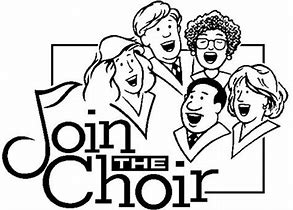 Rehearsals begin on Wednesday, August 22nd, from 6:00 p.m. to 8:00 p.m. in the Sanctuary.Questions? Please contact Bridget Convey at: musicdirector@augustauu.orgThis Week at UUCCMonday, July 30, 2018    Private Piano Lessons, 9:30 a.m. – 5:30 p.m., C-SanctPeaceful Heart Sangha, 6:30-8 pm, C-SanctJoin this mindfulness meditation group that meets every Monday from 6:30 – 8:00 pm for sitting and walking meditation, readings and sharing in the sanctuary.  Tuesday, July 31, 2018   Al-ANON, Noon, C-Rbns   Gam-Anon, Noon, D-Olsn   Private Rental, 3:30-4:30 p.m., D-PrlrWednesday, August 1, 2018    Small Group Ministry, 6:30 – 8:30 p.m., D-PrlrRental: Just Guys, 6:30 – 8:00 p.m., C-FH Just Guys is a local social/support group for gay, bisexual or questioning men that meets bi-monthly to enjoy movies, discussions, social awareness, guest speakers, game nights and a potluck every 3rd Wed. Thursday, August 2, 2018   Rental: Maine AllCare Board Meeting, 5-8 p.m., D-OlsnFriday, August 3, 2018 <No events or meetings>Saturday, August 4, 2018 <No meetings or events >Sunday, August 5, 2018   Single 10:00 a.m. Service  “Reading Alone in a Café”**				Jim McKenna   Rental: Gambler’s Anonymous, 7:00-8:00 p.m., D-Olsn** What do St. Augustine, Dunkin Donuts, John Dewey, McDonald's, Abelard and Heloise, the Downtown Diner, Karl Marx, Bagel Mainia, and Hemingway have in common? If anything?Upcoming EventsWed, August 8th	SAGE Elder Dinner, 7-8:00 p.m., C-FHThurs, August 9th UUCC Board Meeting, 6-8 p.m., C-FHSat, August 18th SanctUUary, 10 a.m. – 2:00 p.m., C-AllWed, August 22nd Seasoned Souls, 10:30 – Noon, C-FH		    Craft Circle, 2:00 – 4:00 p.m., C-FH	AND     Weekly Choir Practices BEGIN, 				5:00- 8:00 p.m., C-SanctFri, August 24th 	Drum Circle, 6:00 – 8:00 p.m., C-SanctWed, September 5th	Weekly Yoga Classes RESUME, 				5:00-6:00 p.m., C-FHSunday, September 9th	Dual Worship Services Return 		(Sunday Services at 9:15 and 11:00 a.m.)For the complete calendar of events, visit the UUCC website: www.augustauu.orgUUCC Office Hours UUCC Office Hours <hours for next week>Monday and Friday ---------------------<No office hours>Tues. Wed. AND Thurs.       ---------9:00 am to 4:00 pmRev. Carie’s Office Hours next week:Monday		No office HoursTuesday		1:00 pm – 6:00 pm Wednesday	2:00 pm – 6:00 pm Thursday	No office Hours (Writing Day)<other hours available by appointment>revcariejohnsen@gmail.com, 623-3663 or (508) 221-5295.  Contact Rev. Carie for Caring Cooperative support too.Office Administrator, Lynn M. Smith, admin@augustauu.org, Phone 622-3232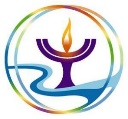 R.E. Coordinator, Monique McAuliffeMusic Director, Bridget Convey, musicdirector@augustauu.org